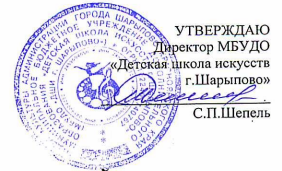 Расписание  групповых занятийпо дополнительным предпрофессиональным  программам в области музыкального искусства:«Форепиано», «Струнные инструменты»,«Народные инструменты», «Духовые и ударные инструменты»Расписание занятийпо дополнительной общеразвивающейпрограмме «Основы музыкального искусства»;(баян, домра, духовые инструменты, скрипка, фортепиано)Расписание занятийпо дополнительной общеразвивающей программе  «Инструментальное исполнительство»( скрипка)Расписание занятийпо дополнительной общеразвивающей программе  «Коллективное музицирование»( баян, домра, духовые инструменты, скрипка, фортепиано)Расписание  занятийпо дополнительной предпрофессиональной программе в области изобразительного искусства «Живопись»(срок обучения 8 лет)Расписание  занятийпо дополнительной предпрофессиональной  программе в области изобразительного искусства «Живопись»(срок обучения 5 лет)Расписание  занятийпо дополнительной общеразвивающей  программе «Основы изобразительного искусства»(срок обучения 3 года)Расписание  групповых занятийпо дополнительной предпрофессиональной  программе в области хореографического искусства«Хореографическое творчество» (срок обучения 8 лет)Расписание  групповых занятийпо дополнительной предпрофессиональной  программе в области хореографического искусства«Хореографическое творчество» (срок обучения 5 лет)Расписание  занятийпо дополнительной общеразвивающей  программе «Основы хореографии»(срок обучения 3 года)Расписание  занятийпо дополнительной общеразвивающей программе «Современная хореография»(срок обучения 3(4) года)День неделиВремяПредмет1 КЛАСС1 КЛАСС1 КЛАССВТОРНИК13.20 – 13.55Слушание музыки группа А (8 лет обучения)ВТОРНИК14.05 – 14.40Сольфеджио группа А  (8 лет обучения)ВТОРНИК14.05 – 14.40Слушание музыки группа Б (8 лет обучения)ВТОРНИК14.50 – 15.25Сольфеджио группа Б  (8 лет обучения)ВТОРНИК15.00 – 16.00Сольфеджио  группа А (5 лет обучения)ВТОРНИК15.35 – 16.10Сольфеджио группа В  (8 лет обучения)ВТОРНИК16.05 – 16.45Музыкальная литература  группа Б (5 лет обучения)ВТОРНИК16.20 – 16.55Слушание музыки группа В (8 лет обучения)СРЕДА13.15 – 13.50Хоровой класс СРЕДА14.00 – 14.35Хоровой классСРЕДА14.00 – 14.35Фольклорный хорЧЕТВЕРГ14.05 – 14.40Ритмика  группа А  (8 лет обучения)ЧЕТВЕРГ14.50 – 15.25Ритмика группа Б  (8 лет обучения)ЧЕТВЕРГ15.35 – 16.10Ритмика группа В  (8 лет обучения)ЧЕТВЕРГ15.00 – 16.00Сольфеджио группа Б (5 лет обучения)ЧЕТВЕРГ16.05 – 16.45Музыкальная литература группа А (5 лет обученияПЯТНИЦА14.00 – 14.35Хоровой классСУББОТА12.00 – 12.35Ансамбль ложкарей 2 КЛАСС2 КЛАСС2 КЛАССПОНЕДЕЛЬНИК14.15 – 15.15Сольфеджио группа А (8 лет обучения)ПОНЕДЕЛЬНИК15.20 – 16.20Сольфеджио  группа  Б (8 лет обучения)ПОНЕДЕЛЬНИК16.25 – 17.25Сольфеджио группа В  (8 лет обучения)СРЕДА14.00 – 14.40Хоровой  классСРЕДА14.45 – 15.25Хоровой классСРЕДА14.10 – 14.50Слушание музыки группа А (8 лет обучения)СРЕДА14.50 – 15.30Слушание музыки группа Б (8 лет обучения)СРЕДА14.00 – 14.40Фольклорный хорСРЕДА16.20 – 17.00Слушание музыки группа В (8 лет обучения)СРЕДА16.20 – 17.00Ансамбль скрипачейСРЕДА16.30 – 17.50Духовой оркестрСРЕДА17.40 – 19.00Оркестр народных инструментовЧЕТВЕРГ16.20 – 17.20Сольфеджио  (5 лет обучения)ПЯТНИЦА14.00 – 14.40Хоровой классПЯТНИЦА16.25 – 17.05Музыкальная литература   (5 лет обучения)СУББОТА13.00 – 13.40Ансамбль скрипачейСУББОТА12.00 – 12.40Ансамбль ложкарей СУББОТА13.20 – 15.20Духовой оркестр3 КЛАСС3 КЛАСС3 КЛАССПОНЕДЕЛЬНИК14.10 – 15.10Сольфеджио группа А  (8 лет обучения)ПОНЕДЕЛЬНИК15.15 – 16.15Сольфеджио группа Б (8 лет обучения)ПОНЕДЕЛЬНИК16.50 – 17.30Музыкальная литература  (5 лет обучения)СРЕДА14.45 – 15.25Хоровой  классСРЕДА14.40 – 15.20Фольклорный хорСРЕДА16.20 – 17.00Ансамбль скрипачейСРЕДА17.40 – 19.00Оркестр народных инструментовЧЕТВЕРГ14.10 – 14.50Слушание музыки группа А (8 лет обучения)ЧЕТВЕРГ14.50 – 15.30Слушание музыки группа Б (8 лет обучения)ЧЕТВЕРГ16.50 – 17.50Сольфеджио  (5 лет обучения)СУББОТА10.00 – 10.40Ансамбль ложкарейСУББОТА13.00 – 13.40Ансамбль скрипачейСУББОТА14.00 – 16.00Духовой оркестр4 КЛАСС4 КЛАСС4 КЛАССВТОРНИК14.45 – 15.25Музыкальная литература  группа А (8 лет обучения)СРЕДА15.30 – 16.10Хоровой классСРЕДА15.00 – 16.00Фольклорный хорСРЕДА17.00 – 18.00Ансамбль скрипачейСРЕДА17.40 – 19.00Оркестр народных инструментовЧЕТВЕРГ14.20 – 15.20Сольфеджио группа А (8 лет обучения)ЧЕТВЕРГ15.25 – 16.25Сольфеджио группа Б (8 лет обучения)ЧЕТВЕРГ17.55 – 18.55Сольфеджио (5 лет обучения)ЧЕТВЕРГ19.00 – 19.40Музыкальная литература (5 лет обучения)ПЯТНИЦА15.45 – 16.25Музыкальная литература  группа Б (8 лет обучения)СУББОТА10.00 – 10.40Ансамбль ложкарейСУББОТА14.00 – 16.00Духовой оркестрСУББОТА15.00 – 16.00Ансамбль скрипачей5 КЛАСС5 КЛАСС5 КЛАССПОНЕДЕЛЬНИК16.20 – 17.20Сольфеджио (срок обучения 8 лет)ПОНЕДЕЛЬНИК17.35 – 18.15Музыкальная литература (8 лет обучения)ПОНЕДЕЛЬНИК19.00 – 19.30Музыкальная литература (5лет обучения)ПОНЕДЕЛЬНИК19.35 – 20.05Сольфеджио (5 лет обучения)СРЕДА16.15 – 17.15Хоровой классСРЕДА17.00 – 18.00Фольклорный хорСРЕДА17.00 – 18.00Ансамбль скрипачейСРЕДА17.40 – 19.00Оркестр народных инструментовПЯТНИЦА18.30 – 19.00Музыкальная литература (5 лет обучения)ПЯТНИЦА19.05 – 19.35Сольфеджио (5 лет обучения)СУББОТА13.00 – 13.40Ансамбль ложкарейСУББОТА14.00 – 16.00Духовой оркестрСУББОТА15.00 – 16.00Ансамбль скрипачей6 КЛАСС6 КЛАСС6 КЛАССПОНЕДЕЛЬНИК17.20 – 18.20СольфеджиоПОНЕДЕЛЬНИК18.25 – 19.05Музыкальная литература СРЕДА16.15 – 17.15Хоровой классСРЕДА17.00 – 18.00Фольклорный хорСРЕДА17.00 – 18.00Ансамбль скрипачейСРЕДА17.40 – 19.00Оркестр народных инструментовСУББОТА13.00 - 13.40Ансамбль ложкарейСУББОТА14.00 – 16.00Духовой оркестрСУББОТА15.00 – 16.00Ансамбль скрипачей7 КЛАСС7 КЛАСС7 КЛАССВТОРНИК18.35 – 19.15Музыкальная литератураСРЕДА16.15 – 17.15Хоровой классСРЕДА17.00 – 18.00Фольклорный хорСРЕДА17.00 – 18.00Ансамбль скрипачейСРЕДА17.40 – 19.00Оркестр народных инструментовЧЕТВЕРГ17.15 – 18.15СольфеджиоСУББОТА13.00 - 13.40Ансамбль ложкарейСУББОТА14.00 – 16.00Духовой оркестрСУББОТА15.00 – 16.00Ансамбль скрипачей8 КЛАСС8 КЛАСС8 КЛАССВТОРНИК16.20 – 17.00СольфеджиоВТОРНИК17.05 – 17.35Музыкальная литератураСРЕДА16.15 – 17.15Хоровой классСРЕДА17.00 – 18.00Фольклорный хорСРЕДА17.00 – 18.00Ансамбль скрипачейСРЕДА17.40 – 19.00Оркестр народных инструментовПЯТНИЦА15.35 – 16.15СольфеджиоПЯТНИЦА17.05 – 17.35Музыкальная литератураСУББОТА13.00 - 13.40Ансамбль ложкарейСУББОТА14.00 – 16.00Духовой оркестрСУББОТА15.00 – 16.00Ансамбль скрипачейДень неделиВремяПредмет3  КЛАСС3  КЛАСС3  КЛАССВТОРНИК15.40 – 16.20Беседы о музыкеСРЕДА15.30 – 16.10ХорСРЕДА16.00 – 17.00 Фольклорный хорПЯТНИЦА14.50 – 15.30Занимательное сольфеджиоДень неделиВремяПредмет1  КЛАСС1  КЛАСС1  КЛАСССРЕДА17.00 – 18.00Ансамбль скрипачейПЯТНИЦА17.00 – 17.40Теория музыки и сольфеджиоСУББОТА15.00 – 16.00Ансамбль скрипачейДень неделиВремяПредмет1  КЛАСС1  КЛАСС1  КЛАСССРЕДА17.00 – 18.00Фольклорный хорСРЕДА17.40 – 19.00Оркестр народных инструментовСУББОТА13.00 – 13.40Ансамбль ложкарейСУББОТА14.00 – 16.00Духовой оркестрСУББОТА15.00 – 16.00Ансамбль скрипачейДень неделиВремяПредмет1 КЛАСС1 КЛАСС1 КЛАССВТОРНИК14.00 – 14.3514.40 – 15.15Лепка группа БВТОРНИК15.20 – 15.5516.00 – 16.35ДПИ группа БСРЕДА14.00 – 14.3514.40 – 15.15Лепка группа ВСРЕДА15.20 – 15.5516.00 – 16.35ДПИ группа ВЧЕТВЕРГ14.00 – 14.3514.40 – 15.15ОИГиР группа ВЧЕТВЕРГ15.20 – 15.55Беседы об изобразительном  искусстве группа ВПЯТНИЦА14.00 – 14.3514.40 – 15.15ОИГиР группа БПЯТНИЦА15.20 – 15.55Беседы об изобразительном искусстве группа Б2 КЛАСС2 КЛАСС2 КЛАССПОНЕДЕЛЬНИК15.00 – 15.4015.45 – 16.25ОИГиР ПОНЕДЕЛЬНИК16.30 – 17.10Беседы об изобразительном искусстве ЧЕТВЕРГ14.00 – 14.4014.45 – 15.25Лепка ЧЕТВЕРГ15.30 – 16.1016.15 – 16.55ДПИ 3 КЛАСС3 КЛАСС3 КЛАССПОНЕДЕЛЬНИК14.00 – 14.4014.45 – 15.25Лепка ПОНЕДЕЛЬНИК15.30 – 16.1016.15 – 16.55ДПИ СРЕДА14.00 – 14.4014.45 – 15.25ОИГиРСРЕДА15.30 – 16.10Беседы об изобразительном искусстве4 КЛАСС4 КЛАСС4 КЛАССПОНЕДЕЛЬНИК14.20 – 15.0015.05 – 15.45Композиция станковая группа БПОНЕДЕЛЬНИК15.50 – 16.30История ИЗО группа БВТОРНИК14.20 – 15.0015.55 – 15.4515.50 – 16.30Рисунок группа БВТОРНИК15.00 – 15.4015.45 – 16.2516.30 – 17.10Живопись группа ВСРЕДА14.20 – 15.0015.55 – 15.4515.50 – 16.30Рисунок группа ВСРЕДА15.15 – 15.5516.00 – 16.4016.45 – 17.25Живопись группа БЧЕТВЕРГ16.00 – 16.4016.45 – 17.25Композиция станковая группа ВЧЕТВЕРГ17.30 – 18.10История ИЗО группа В5 КЛАСС5 КЛАСС5 КЛАССПОНЕДЕЛЬНИК17.00 – 17.4017.45 – 18.2518.30 – 19.10ЖивописьВТОРНИК14.20 – 15.0015.55 – 15.4515.50 – 16.30Скульптура и прикладная композицияСРЕДА16.00 – 16.4016.45 – 17.2517.30 – 18.10РисунокПЯТНИЦА15.00 – 15.4-15.45 – 16.25Композиция станковаяПЯТНИЦА16.30 – 17.10История ИЗО6 КЛАСС6 КЛАСС6 КЛАССВТОРНИК17.05 – 17.4517.50 – 18.3018.35 – 19.15Рисунок группа ВВТОРНИК18.10 – 18.5018.55 – 19.3519.40 – 20.20Скульптура и композиция прикладная группа ГСРЕДА16.25 – 17.0517.10 – 17.5017.55 – 18.35Композиция станковая группа ГСРЕДА18.40 – 19.20История ИЗО группа ГСРЕДА18.00 – 18.4018.45 – 19.2519.30 – 20.10Живопись группа ВЧЕТВЕРГ15.00 – 15.4015.45 – 16.2516.30 – 17.10Скульптура и композиция прикладная группа ВЧЕТВЕРГ17.05 – 17.4517.50 – 18.3018.35 – 19.15Рисунок группа ГПЯТНИЦА16.05 – 16.4516.50 – 17.3017.35 – 18.15Композиция станковая группа ВПЯТНИЦА18.20 – 19.00История ИЗО группа ВПЯТНИЦА16.30 – 17.1017.15 – 17.5518.00 – 18.40Живопись группа Г7 КЛАСС7 КЛАСС7 КЛАССПОНЕДЕЛЬНИК18.00 – 18.4018.45 – 19.2519.30 – 20.10Скульптура и композиция прикладнаяСРЕДА16.45 – 17.2517.30 – 18.1018.15 – 18.5519.00 – 19.40РисунокЧЕТВЕРГ14.30 – 15.1015.15 – 15.5516.00 – 16.40ЖивописьПЯТНИЦА16.05 – 16.4516.50 – 17.3017.35 – 18.15Композиция станковаяСУББОТА15.10 – 15.50История ИЗОДень неделиВремяПредмет1 КЛАСС1 КЛАСС1 КЛАССПОНЕДЕЛЬНИК14.00 – 14.4014.45 – 15.2515.30 – 16.10РисунокВТОРНИК14.30 – 15.1015.15 – 15.55Композиция станковаяВТОРНИК16.00 – 17.00Беседы об изобразительном искусствеЧЕТВЕРГ15.00 – 15.4015.45 – 16.2516.30 – 17.10Живопись2 КЛАСС2 КЛАСС2 КЛАССПОНЕДЕЛЬНИК16.20 – 17.0017.05 – 17.4517.50 – 18.30РисунокВТОРНИК17.00 – 17.4017.45 – 18.2518.30 – 19.10ЖивописьСРЕДА15.00 – 15.4015.45 – 16.2516.30 – 17.10Скульптура и композиция прикладнаяПЯТНИЦА17.00 – 17.4017.45 – 18.25Композиция станковая18.30 – 19.30История ИЗО3 КЛАСС3 КЛАСС3 КЛАССПОНЕДЕЛЬНИК16.05 – 16.4516.50 – 17.3017.35 – 18.15Композиция станковаяПОНЕДЕЛЬНИК18.20 – 19.00История ИЗОВТОРНИК16.20 – 17.0017.05 – 17.4517.50 – 18.30Скульптура и композиция прикладнаяСРЕДА17.20 – 18.0018.05 – 18.4519.00 - 19.40РисунокПЯТНИЦА14.30 – 15.1015.15 – 15.5516.00 – 16.40Живопись4 КЛАСС4 КЛАСС4 КЛАССПОНЕДЕЛЬНИК16.00 – 16.4016.45 – 17.2517.30 – 18.10Скульптура и композиция прикладнаяВТОРНИК16.45 – 17.2517.30 – 18.1018.15 – 18.5519.00 – 19.40РисунокЧЕТВЕРГ16.35 – 17.1517.20 – 18.0018.05 – 18.45ЖивописьПЯТНИЦА14.00 – 14.4014.45 – 15.2515.30 – 16.10Композиция станковая СУББОТА 15.00 – 16.00История ИЗО5 КЛАСС5 КЛАСС5 КЛАССВТОРНИК16.25 – 17.0517.10 – 17.5017.55 – 18.35Живопись19.00 – 20.00История  ИЗОСРЕДА17.05 – 17.4517.50 – 18.3018.35 – 19.15Скульптура и композиция прикладнаяЧЕТВЕРГ17.05 – 17.4517.50 – 18.3018.35 – 19.15Композиция станковаяСУББОТА14.00 – 14.4014.45 – 15.2515.30 – 16.1016.15 – 16.55РисунокДень неделиВремяПредмет1  КЛАСС1  КЛАСС1  КЛАССПОНЕДЕЛЬНИК16.45 – 17.2517.30 – 18.1018.15 – 18.55Основы композицииЧЕТВЕРГ16.45 – 17.2517.30 – 18.1018.15 – 19.3519.40 – 20.20Академический рисунокПЯТНИЦА18.05 – 18.4518.50 – 18.3018.35 – 19.15Основы живописиДень неделиВремяПредмет3 КЛАСС3 КЛАСС3 КЛАССВТОРНИК15.00 – 15.40Слушание музыка группа 1ВТОРНИК16.00 – 16.4016.45 – 17.25Классический танецВТОРНИК17.40 – 18.20Слушание музыки группа 2СРЕДА14.50 – 15.3015.35 – 16.15Подготовка концертных номеровСРЕДА16.20 – 17.00Историко-бытовой танецПЯТНИЦА15.10 – 15.5015.55 – 16.35Классический танец6  КЛАСС6  КЛАСС6  КЛАССПОНЕДЕЛЬНИК16.30 – 17.30Подготовка концертных номеровПОНЕДЕЛЬНИК17.40 – 19.00Классический танецВТОРНИК15.30 – 16.10Музыкальная литература группа 1ВТОРНИК16.20 – 17.40Народно-сценический танецВТОРНИК17.50 – 18.30Музыкальная литература группа 2ЧЕТВЕРГ15.15 – 16.35Классический танецЧЕТВЕРГ16.40 – 17.40Подготовка концертных номеровПЯТНИЦА16.20 – 17.40Народно сценический танецПЯТНИЦА17.45 – 18.25Современный бальный танец7 КЛАСС7 КЛАСС7 КЛАССПОНЕДЕЛЬНИК16.40 – 18.00Народно-сценический танецПОНЕДЕЛЬНИК18.05 – 19.05Подготовка концертных номеровВТОРНИК17.40 – 19.00Классический танецВТОРНИК19.05 – 19.45История хореографического искусстваЧЕТВЕРГ16.40 – 18.00Народно-сценический танецЧЕТВЕРГ18.05 – 19.05Подготовка концертных номеровПЯТНИЦА16.50 – 17.30Современный бальный танецПЯТНИЦА17.40 – 19.00Классический танец8 КЛАСС8 КЛАСС8 КЛАССПОНЕДЕЛЬНИК17.30 – 18.10История хореографического искусстваПОНЕДЕЛЬНИК18.15 – 19.35Классический танецПОНЕДЕЛЬНИК19.40 – 20.40Подготовка концертных номеровВТОРНИК19.00 – 20.20Народно-сценический танецЧЕТВЕРГ18.15 – 19.35Классический танецЧЕТВЕРГ19.40 – 20.40Подготовка концертных номеровПЯТНИЦА18.25 – 19.05Современный бальный танецПЯТНИЦА19.10 – 20.30Народно-сценический танецДень неделиВремяПредмет1 КЛАСС1 КЛАСС1 КЛАССВТОРНИК14.30 – 15.1015.15 – 15.55Классический танецВТОРНИК16.00 – 16.40Подготовка концертных номеровСРЕДА15.40 – 16.2016.25 – 17.05РитмикаСРЕДА17.10 – 18.10Слушание музыки ПЯТНИЦА17.40 – 18.2018.25 – 19.05Классический танецПЯТНИЦА19.10 – 19.50Подготовка концертных номеров2  КЛАСС2  КЛАСС2  КЛАССПОНЕДЕЛЬНИК15.20 – 16.0016.05 – 16.45Классический танецПОНЕДЕЛЬНИК16.50 – 17.30Историко-бытовой танецВТОРНИК15.00 – 15.4015.45 – 16.25Народно-сценический танецВТОРНИК16.40 – 17.40Подготовка концертных номеровЧЕТВЕРГ15.20 – 16.0016.05 – 16.45Классический танецПЯТНИЦА15.00 – 15.4015.45 – 16.25Народно-сценический танецПЯТНИЦА16.40 – 17.40Подготовка концертных номеровПЯТНИЦА17.45 – 18.25Музыкальная литератураДень неделиВремяПредмет1 КЛАСС1 КЛАСС1 КЛАССВТОРНИК17.00 – 17.40Музыкальный букварь группа АВТОРНИК17.50 – 18.40Основы гимнастикиСРЕДА18.00 – 18.50АнсамбльЧЕТВЕРГ17.25 – 18.05Музыкальный букварь группа БЧЕТВЕРГ18.10 – 19.00Основы танца2 КЛАСС2 КЛАСС2 КЛАССПОНЕДЕЛЬНИК14.00 – 14.4014.45 – 15.20Основы танца группа АВТОРНИК14.30 – 15.30Ансамбль группа АСРЕДА14.00 – 14.4014.45 – 15.20Основы гимнастикиСРЕДА15.35 – 16.15Музыкальный букварь группа АЧЕТВЕРГ14.00 – 14.4014.45 – 15.20Основы танца группа БЧЕТВЕРГ15.30 – 16.10Музыкальный букварь группа БПЯТНИЦА14.00 – 15.00Ансамбль группа БДень неделиВремяПредмет1 КЛАСС1 КЛАСС1 КЛАССПОНЕДЕЛЬНИК19.30 – 20.50 Современный танецЧЕТВЕРГ19.30  – 20.20 Современный танец